Der Spiegel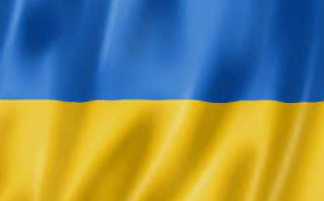 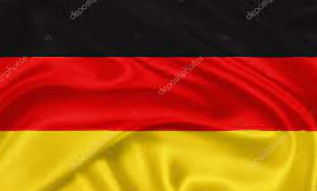 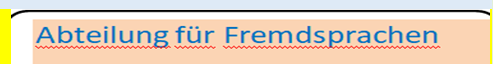 Wie wird der 8. März in Deutschland gefeiert?Dieser Feiertag gilt nur in Berlin als offizieller Feiertag.Wie heißt der Feiertag?In Deutschland heißt dieser Tag Weltfrauentag, Frauenkampftag, Frauentag, Frauentag.Status des Feiertags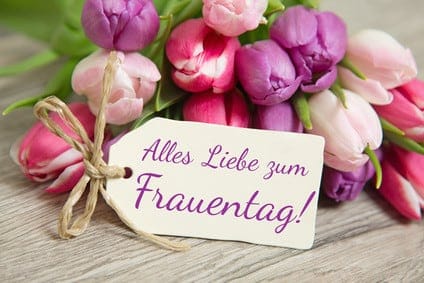 Dieser Feiertag gilt nur in Berlin als gesetzlicher Feiertag. Es wurde dort erst vor kurzem gefeiert - seit 2019. In anderen deutschen Städten ist die Feier des Frauentags am 8. März nicht üblich.Ein bisschen GeschichteTrotz der Tatsache, dass Deutschland der Geburtsort dieses auf Initiative von Clara Zetkin entstandenen Feiertags ist, ist er heute fast vergessen, und wenn sie sich daran erinnern, dann in wenigen Worten. Damals schenkte niemand Frauen Blumen und Geschenke, und die Feier reduzierte sich auf die Teilnahme an Kundgebungen und Demonstrationen. Später wurde dieser Feiertag in vielen Ländern der Welt als Internationaler Frauentag populär, aber in Deutschland gibt es jetzt keine besondere Begeisterung für seine Feier.Wie wird der Internationale Frauentag in Deutschland gefeiert?Fairerweise muss man sagen, dass man sich in den fünf ehemaligen DDR-Bundesländern noch an die guten alten Feiertage erinnert. Sie haben zwar nicht den Status offizieller Feiertage, aber es gibt Menschen, die sich an die alten Zeiten des deutschen Sozialismus erinnern, den 8. März mit all den traditionellen Attributen feiern: Blumen und Geschenke überreichen, in Restaurants gehen und romantische Verabredungen treffen Andere deutsche Länder, dann vergessen ihre Bewohner den 8. März-Feiertag nie von Blumenmädchen, die duftende Pracht für jeden Geschmack bieten. Seit dem 15. Januar erblühen die Schaufenster aller Blumengeschäfte in Deutschland mit einem lebendigen Regenbogen, was bedeutet, dass der 8. März vor der Tür steht und es Zeit ist, sich darauf vorzubereiten.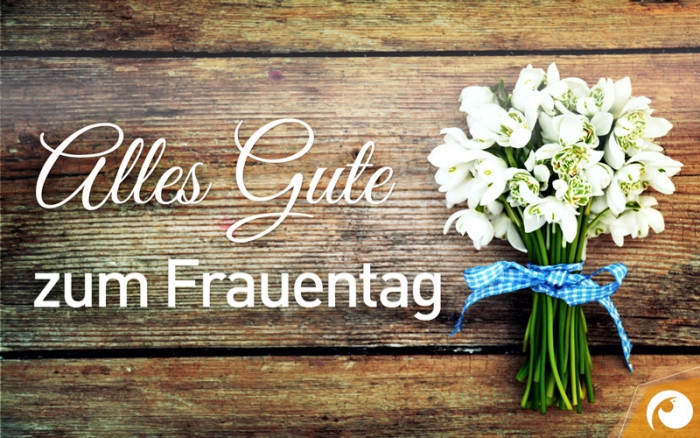 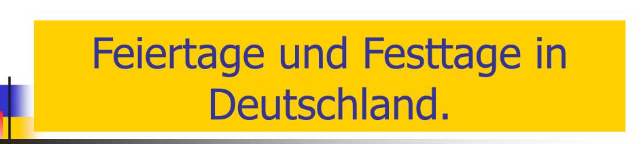 1 März - Rosenmontag oder Rosa Montag (deutsch: Rosenmontag), das traditionelle Ende der Karnevalssaison in Maslenitsa.2. März - Aschermittwoch (deutsch: Aschermittwoch). Beginn der Fastenzeit. Traditionell wird in Kirchen als Zeichen der Reue Asche auf die Köpfe der Gemeindemitglieder gegossen.Am 17. März ist St. Patrick's Day. Das Zentrum der Feierlichkeiten ist München, wo Karneval stattfindet. Das Fest hat auch eine religiöse Konnotation. Es beginnt mit einer von einem Priester zelebrierten Messe.20. März - Frühlings-Tagundnachtgleiche. An den Tagundnachtgleichen geht die Sonne fast genau im Osten (etwas nördlich des Ostens) auf und fast genau im Westen (etwas nördlich des Westens) unter 25. März – Verkündigung Mariens (deutsch: Maria Verkündung) . Kirchlicher Feiertag zu Ehren des Empfangs einer Botschaft über die zukünftige Geburt Christi durch Maria. In einigen Bundesländern ist dieser Tag ein zusätzlicher Ruhetag.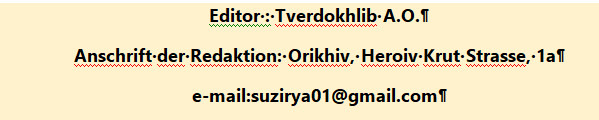 